APPLICATION FORM: APPOINTMENT AS TRAINING FACILITATORNational Association of Democratic LawyersLegal Education, Training and DevelopmentNational Association of Democratic LawyersLegal Education, Training and DevelopmentNational Association of Democratic LawyersLegal Education, Training and Development3rd floorCnr House77 Commissioner StreetJOHANNESBURGSouth Africa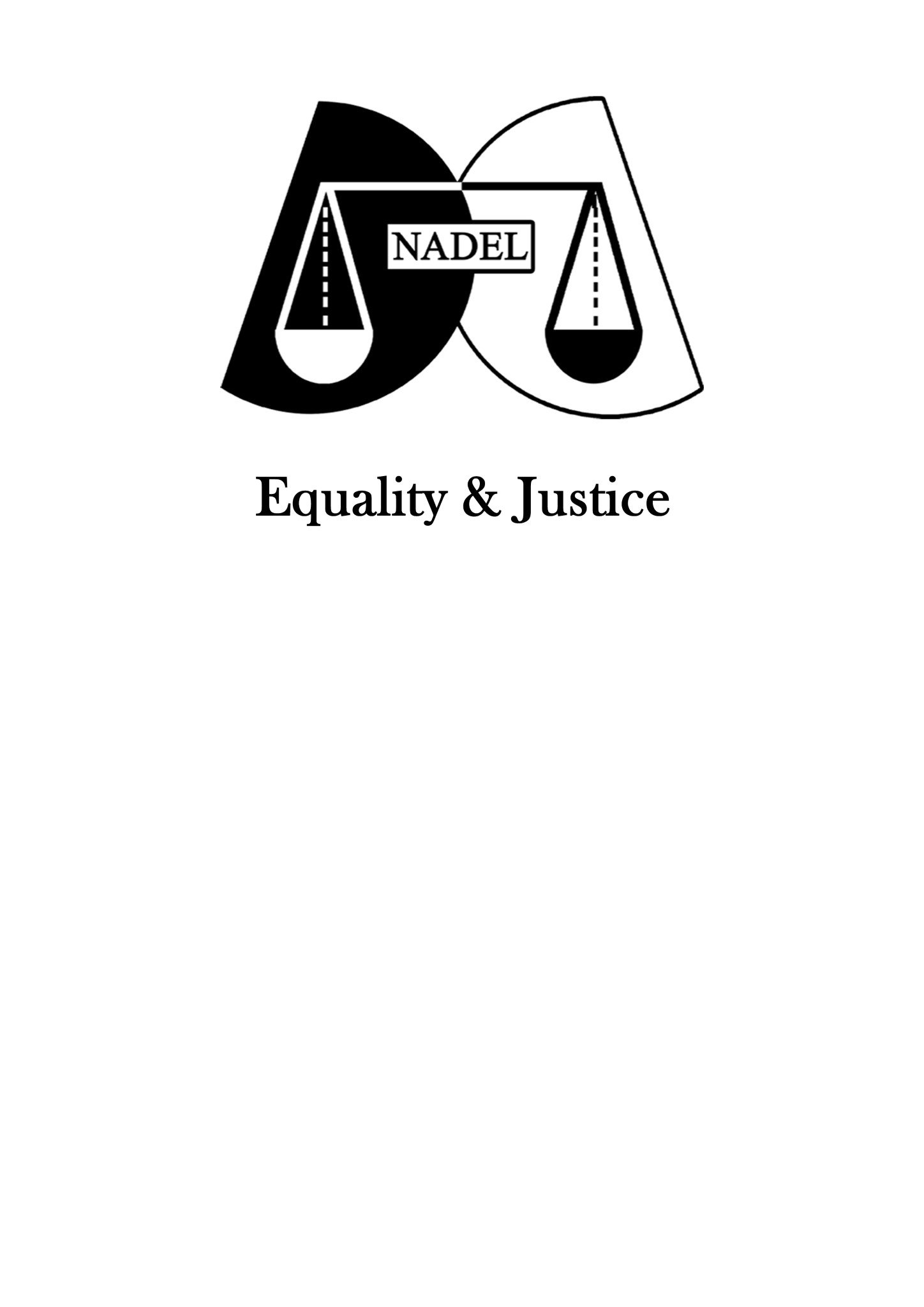 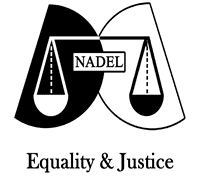 Email: memorys@nadel.co.za Tel: Website: www.nadel.co.zaTERMS AND CONDITIONSThe aim of this form is to assist NADEL in selecting suitable candidates for appointment as facilitator for advertised training.This form must be completed in full and submitted by email together with all supporting document (as stipulated in advert) to the training coordinator, incomplete and late applications will not be considered. Preference will be given to candidates with disabilities and those from previously disadvantaged backgrounds.Shortlisted candidates may be requested to furnish additional information and/or requested to attend an interview.Only successful candidates will be contacted, should you not hear from us within 15 workings days from close of this application please consider your application unsuccessful.All information received will be treated with strict confidentiality and will not be used for any other purpose than to assess the suitability of the applicants.TERMS AND CONDITIONSThe aim of this form is to assist NADEL in selecting suitable candidates for appointment as facilitator for advertised training.This form must be completed in full and submitted by email together with all supporting document (as stipulated in advert) to the training coordinator, incomplete and late applications will not be considered. Preference will be given to candidates with disabilities and those from previously disadvantaged backgrounds.Shortlisted candidates may be requested to furnish additional information and/or requested to attend an interview.Only successful candidates will be contacted, should you not hear from us within 15 workings days from close of this application please consider your application unsuccessful.All information received will be treated with strict confidentiality and will not be used for any other purpose than to assess the suitability of the applicants.TERMS AND CONDITIONSThe aim of this form is to assist NADEL in selecting suitable candidates for appointment as facilitator for advertised training.This form must be completed in full and submitted by email together with all supporting document (as stipulated in advert) to the training coordinator, incomplete and late applications will not be considered. Preference will be given to candidates with disabilities and those from previously disadvantaged backgrounds.Shortlisted candidates may be requested to furnish additional information and/or requested to attend an interview.Only successful candidates will be contacted, should you not hear from us within 15 workings days from close of this application please consider your application unsuccessful.All information received will be treated with strict confidentiality and will not be used for any other purpose than to assess the suitability of the applicants.TERMS AND CONDITIONSThe aim of this form is to assist NADEL in selecting suitable candidates for appointment as facilitator for advertised training.This form must be completed in full and submitted by email together with all supporting document (as stipulated in advert) to the training coordinator, incomplete and late applications will not be considered. Preference will be given to candidates with disabilities and those from previously disadvantaged backgrounds.Shortlisted candidates may be requested to furnish additional information and/or requested to attend an interview.Only successful candidates will be contacted, should you not hear from us within 15 workings days from close of this application please consider your application unsuccessful.All information received will be treated with strict confidentiality and will not be used for any other purpose than to assess the suitability of the applicants.TERMS AND CONDITIONSThe aim of this form is to assist NADEL in selecting suitable candidates for appointment as facilitator for advertised training.This form must be completed in full and submitted by email together with all supporting document (as stipulated in advert) to the training coordinator, incomplete and late applications will not be considered. Preference will be given to candidates with disabilities and those from previously disadvantaged backgrounds.Shortlisted candidates may be requested to furnish additional information and/or requested to attend an interview.Only successful candidates will be contacted, should you not hear from us within 15 workings days from close of this application please consider your application unsuccessful.All information received will be treated with strict confidentiality and will not be used for any other purpose than to assess the suitability of the applicants.TERMS AND CONDITIONSThe aim of this form is to assist NADEL in selecting suitable candidates for appointment as facilitator for advertised training.This form must be completed in full and submitted by email together with all supporting document (as stipulated in advert) to the training coordinator, incomplete and late applications will not be considered. Preference will be given to candidates with disabilities and those from previously disadvantaged backgrounds.Shortlisted candidates may be requested to furnish additional information and/or requested to attend an interview.Only successful candidates will be contacted, should you not hear from us within 15 workings days from close of this application please consider your application unsuccessful.All information received will be treated with strict confidentiality and will not be used for any other purpose than to assess the suitability of the applicants.TERMS AND CONDITIONSThe aim of this form is to assist NADEL in selecting suitable candidates for appointment as facilitator for advertised training.This form must be completed in full and submitted by email together with all supporting document (as stipulated in advert) to the training coordinator, incomplete and late applications will not be considered. Preference will be given to candidates with disabilities and those from previously disadvantaged backgrounds.Shortlisted candidates may be requested to furnish additional information and/or requested to attend an interview.Only successful candidates will be contacted, should you not hear from us within 15 workings days from close of this application please consider your application unsuccessful.All information received will be treated with strict confidentiality and will not be used for any other purpose than to assess the suitability of the applicants.TERMS AND CONDITIONSThe aim of this form is to assist NADEL in selecting suitable candidates for appointment as facilitator for advertised training.This form must be completed in full and submitted by email together with all supporting document (as stipulated in advert) to the training coordinator, incomplete and late applications will not be considered. Preference will be given to candidates with disabilities and those from previously disadvantaged backgrounds.Shortlisted candidates may be requested to furnish additional information and/or requested to attend an interview.Only successful candidates will be contacted, should you not hear from us within 15 workings days from close of this application please consider your application unsuccessful.All information received will be treated with strict confidentiality and will not be used for any other purpose than to assess the suitability of the applicants.TERMS AND CONDITIONSThe aim of this form is to assist NADEL in selecting suitable candidates for appointment as facilitator for advertised training.This form must be completed in full and submitted by email together with all supporting document (as stipulated in advert) to the training coordinator, incomplete and late applications will not be considered. Preference will be given to candidates with disabilities and those from previously disadvantaged backgrounds.Shortlisted candidates may be requested to furnish additional information and/or requested to attend an interview.Only successful candidates will be contacted, should you not hear from us within 15 workings days from close of this application please consider your application unsuccessful.All information received will be treated with strict confidentiality and will not be used for any other purpose than to assess the suitability of the applicants.TERMS AND CONDITIONSThe aim of this form is to assist NADEL in selecting suitable candidates for appointment as facilitator for advertised training.This form must be completed in full and submitted by email together with all supporting document (as stipulated in advert) to the training coordinator, incomplete and late applications will not be considered. Preference will be given to candidates with disabilities and those from previously disadvantaged backgrounds.Shortlisted candidates may be requested to furnish additional information and/or requested to attend an interview.Only successful candidates will be contacted, should you not hear from us within 15 workings days from close of this application please consider your application unsuccessful.All information received will be treated with strict confidentiality and will not be used for any other purpose than to assess the suitability of the applicants.TERMS AND CONDITIONSThe aim of this form is to assist NADEL in selecting suitable candidates for appointment as facilitator for advertised training.This form must be completed in full and submitted by email together with all supporting document (as stipulated in advert) to the training coordinator, incomplete and late applications will not be considered. Preference will be given to candidates with disabilities and those from previously disadvantaged backgrounds.Shortlisted candidates may be requested to furnish additional information and/or requested to attend an interview.Only successful candidates will be contacted, should you not hear from us within 15 workings days from close of this application please consider your application unsuccessful.All information received will be treated with strict confidentiality and will not be used for any other purpose than to assess the suitability of the applicants.TERMS AND CONDITIONSThe aim of this form is to assist NADEL in selecting suitable candidates for appointment as facilitator for advertised training.This form must be completed in full and submitted by email together with all supporting document (as stipulated in advert) to the training coordinator, incomplete and late applications will not be considered. Preference will be given to candidates with disabilities and those from previously disadvantaged backgrounds.Shortlisted candidates may be requested to furnish additional information and/or requested to attend an interview.Only successful candidates will be contacted, should you not hear from us within 15 workings days from close of this application please consider your application unsuccessful.All information received will be treated with strict confidentiality and will not be used for any other purpose than to assess the suitability of the applicants.TERMS AND CONDITIONSThe aim of this form is to assist NADEL in selecting suitable candidates for appointment as facilitator for advertised training.This form must be completed in full and submitted by email together with all supporting document (as stipulated in advert) to the training coordinator, incomplete and late applications will not be considered. Preference will be given to candidates with disabilities and those from previously disadvantaged backgrounds.Shortlisted candidates may be requested to furnish additional information and/or requested to attend an interview.Only successful candidates will be contacted, should you not hear from us within 15 workings days from close of this application please consider your application unsuccessful.All information received will be treated with strict confidentiality and will not be used for any other purpose than to assess the suitability of the applicants.TERMS AND CONDITIONSThe aim of this form is to assist NADEL in selecting suitable candidates for appointment as facilitator for advertised training.This form must be completed in full and submitted by email together with all supporting document (as stipulated in advert) to the training coordinator, incomplete and late applications will not be considered. Preference will be given to candidates with disabilities and those from previously disadvantaged backgrounds.Shortlisted candidates may be requested to furnish additional information and/or requested to attend an interview.Only successful candidates will be contacted, should you not hear from us within 15 workings days from close of this application please consider your application unsuccessful.All information received will be treated with strict confidentiality and will not be used for any other purpose than to assess the suitability of the applicants.TERMS AND CONDITIONSThe aim of this form is to assist NADEL in selecting suitable candidates for appointment as facilitator for advertised training.This form must be completed in full and submitted by email together with all supporting document (as stipulated in advert) to the training coordinator, incomplete and late applications will not be considered. Preference will be given to candidates with disabilities and those from previously disadvantaged backgrounds.Shortlisted candidates may be requested to furnish additional information and/or requested to attend an interview.Only successful candidates will be contacted, should you not hear from us within 15 workings days from close of this application please consider your application unsuccessful.All information received will be treated with strict confidentiality and will not be used for any other purpose than to assess the suitability of the applicants.TERMS AND CONDITIONSThe aim of this form is to assist NADEL in selecting suitable candidates for appointment as facilitator for advertised training.This form must be completed in full and submitted by email together with all supporting document (as stipulated in advert) to the training coordinator, incomplete and late applications will not be considered. Preference will be given to candidates with disabilities and those from previously disadvantaged backgrounds.Shortlisted candidates may be requested to furnish additional information and/or requested to attend an interview.Only successful candidates will be contacted, should you not hear from us within 15 workings days from close of this application please consider your application unsuccessful.All information received will be treated with strict confidentiality and will not be used for any other purpose than to assess the suitability of the applicants.TERMS AND CONDITIONSThe aim of this form is to assist NADEL in selecting suitable candidates for appointment as facilitator for advertised training.This form must be completed in full and submitted by email together with all supporting document (as stipulated in advert) to the training coordinator, incomplete and late applications will not be considered. Preference will be given to candidates with disabilities and those from previously disadvantaged backgrounds.Shortlisted candidates may be requested to furnish additional information and/or requested to attend an interview.Only successful candidates will be contacted, should you not hear from us within 15 workings days from close of this application please consider your application unsuccessful.All information received will be treated with strict confidentiality and will not be used for any other purpose than to assess the suitability of the applicants.DETAILS OF ADVERTISED POST (as reflected in the Advert)DETAILS OF ADVERTISED POST (as reflected in the Advert)DETAILS OF ADVERTISED POST (as reflected in the Advert)DETAILS OF ADVERTISED POST (as reflected in the Advert)DETAILS OF ADVERTISED POST (as reflected in the Advert)DETAILS OF ADVERTISED POST (as reflected in the Advert)DETAILS OF ADVERTISED POST (as reflected in the Advert)DETAILS OF ADVERTISED POST (as reflected in the Advert)DETAILS OF ADVERTISED POST (as reflected in the Advert)DETAILS OF ADVERTISED POST (as reflected in the Advert)DETAILS OF ADVERTISED POST (as reflected in the Advert)DETAILS OF ADVERTISED POST (as reflected in the Advert)DETAILS OF ADVERTISED POST (as reflected in the Advert)DETAILS OF ADVERTISED POST (as reflected in the Advert)DETAILS OF ADVERTISED POST (as reflected in the Advert)DETAILS OF ADVERTISED POST (as reflected in the Advert)DETAILS OF ADVERTISED POST (as reflected in the Advert)Advertised post applying for Advertised post applying for Reference numberReference numberName of trainingName of trainingPeriod  of training Period  of training PERSONAL DETAILSPERSONAL DETAILSPERSONAL DETAILSPERSONAL DETAILSPERSONAL DETAILSPERSONAL DETAILSPERSONAL DETAILSPERSONAL DETAILSPERSONAL DETAILSPERSONAL DETAILSPERSONAL DETAILSPERSONAL DETAILSPERSONAL DETAILSPERSONAL DETAILSPERSONAL DETAILSPERSONAL DETAILSPERSONAL DETAILSSurnameSurnameFirst NamesFirst NamesID or Passport NumberID or Passport NumberNationalityNationalityWork Permit Number (if not South African)Work Permit Number (if not South African)Race Race African ColouredColouredColouredColouredIndian Indian Indian Indian WhiteWhiteGender Gender FemaleFemaleFemaleFemaleMaleMaleDo you have disability Do you have disability Yes Yes Yes NoNoIf Yes Please ElaborateIf Yes Please ElaboratePrimary LanguagePrimary LanguageAdditional Language(s)Additional Language(s)CONTACT DETAILSCONTACT DETAILSCONTACT DETAILSCONTACT DETAILSCONTACT DETAILSCONTACT DETAILSCONTACT DETAILSCONTACT DETAILSCONTACT DETAILSCONTACT DETAILSCONTACT DETAILSCONTACT DETAILSCONTACT DETAILSCONTACT DETAILSCONTACT DETAILSCONTACT DETAILSCONTACT DETAILSTelephone Number (during office hours)Telephone Number (during office hours)Cell Phone NumberCell Phone Numbere-mail e-mail Physical AddressPhysical AddressPostal Address(if different to Physical Address)Postal Address(if different to Physical Address)Preferred Method for Correspondence (mark with an X)Preferred Method for Correspondence (mark with an X)E-mailE-mailE-mailE-mailFaxFaxFaxFaxFaxFaxQUALIFICATIONQUALIFICATIONQUALIFICATIONQUALIFICATIONQUALIFICATIONQUALIFICATIONQUALIFICATIONQUALIFICATIONQUALIFICATIONQUALIFICATIONQUALIFICATIONQUALIFICATIONQUALIFICATIONQUALIFICATIONQUALIFICATIONQUALIFICATIONQUALIFICATIONHighest Qualification obtainedHighest Qualification obtainedHighest Qualification obtainedHighest Qualification obtainedName Of InstitutionName Of InstitutionName Of InstitutionName Of InstitutionName Of InstitutionName Of InstitutionName Of InstitutionName Of InstitutionName Of InstitutionName Of InstitutionYear obtainedYear obtainedYear obtainedDate of Admission as a Legal PractitionerDate of Admission as a Legal PractitionerYears of Experience (post admission)Years of Experience (post admission)WORK EXPERIENCEWORK EXPERIENCEWORK EXPERIENCEWORK EXPERIENCEWORK EXPERIENCEWORK EXPERIENCEWORK EXPERIENCEWORK EXPERIENCEWORK EXPERIENCEWORK EXPERIENCEWORK EXPERIENCEWORK EXPERIENCEWORK EXPERIENCEWORK EXPERIENCEWORK EXPERIENCEWORK EXPERIENCEWORK EXPERIENCEEmployerEmployerPositionPositionFrom From From From From To To To To To Reason for LeavingReason for LeavingReason for LeavingTRAINING EXPERIANCETRAINING EXPERIANCETRAINING EXPERIANCETRAINING EXPERIANCETRAINING EXPERIANCETRAINING EXPERIANCETRAINING EXPERIANCETRAINING EXPERIANCETRAINING EXPERIANCETRAINING EXPERIANCETRAINING EXPERIANCETRAINING EXPERIANCETRAINING EXPERIANCETRAINING EXPERIANCETRAINING EXPERIANCETRAINING EXPERIANCETRAINING EXPERIANCEName of TrainingName of TrainingCapacity you were involved in at the said training Capacity you were involved in at the said training Capacity you were involved in at the said training Capacity you were involved in at the said training Capacity you were involved in at the said training Name of EmployerName of EmployerName of EmployerYear training conductedYear training conductedYear training conductedYear training conductedMode of Training( mark with an x)Mode of Training( mark with an x)Mode of Training( mark with an x)Name of TrainingName of TrainingCapacity you were involved in at the said training Capacity you were involved in at the said training Capacity you were involved in at the said training Capacity you were involved in at the said training Capacity you were involved in at the said training Name of EmployerName of EmployerName of EmployerYear training conductedYear training conductedYear training conductedYear training conductedonlineonlineFace-to-faceCOMPUTER LITERACY COMPUTER LITERACY COMPUTER LITERACY COMPUTER LITERACY COMPUTER LITERACY COMPUTER LITERACY COMPUTER LITERACY COMPUTER LITERACY COMPUTER LITERACY COMPUTER LITERACY COMPUTER LITERACY COMPUTER LITERACY COMPUTER LITERACY COMPUTER LITERACY COMPUTER LITERACY COMPUTER LITERACY COMPUTER LITERACY ExcellentExcellentVery GoodVery GoodVery GoodVery GoodVery GoodFair Fair Fair Fair Fair Poor Poor Poor Proficiency in Computer literacyProficiency in Computer literacyProficiency in Excel Proficiency in Excel Proficiency in Power PointProficiency in Power PointProficiency in Microsoft wordProficiency in Microsoft wordDECLARATIONDECLARATIONDECLARATIONDECLARATIONDECLARATIONDECLARATIONDECLARATIONDECLARATIONDECLARATIONDECLARATIONDECLARATIONDECLARATIONDECLARATIONDECLARATIONDECLARATIONDECLARATIONDECLARATIONI hereby declare that all the information provided in this application form and all attachments in support thereof are, to the best of my Knowledge, true and correct.  I understand that any misrepresentation or failure to disclose any information my lead to my disqualification and/or termination of contract, if appointed I hereby declare that all the information provided in this application form and all attachments in support thereof are, to the best of my Knowledge, true and correct.  I understand that any misrepresentation or failure to disclose any information my lead to my disqualification and/or termination of contract, if appointed I hereby declare that all the information provided in this application form and all attachments in support thereof are, to the best of my Knowledge, true and correct.  I understand that any misrepresentation or failure to disclose any information my lead to my disqualification and/or termination of contract, if appointed I hereby declare that all the information provided in this application form and all attachments in support thereof are, to the best of my Knowledge, true and correct.  I understand that any misrepresentation or failure to disclose any information my lead to my disqualification and/or termination of contract, if appointed I hereby declare that all the information provided in this application form and all attachments in support thereof are, to the best of my Knowledge, true and correct.  I understand that any misrepresentation or failure to disclose any information my lead to my disqualification and/or termination of contract, if appointed I hereby declare that all the information provided in this application form and all attachments in support thereof are, to the best of my Knowledge, true and correct.  I understand that any misrepresentation or failure to disclose any information my lead to my disqualification and/or termination of contract, if appointed I hereby declare that all the information provided in this application form and all attachments in support thereof are, to the best of my Knowledge, true and correct.  I understand that any misrepresentation or failure to disclose any information my lead to my disqualification and/or termination of contract, if appointed I hereby declare that all the information provided in this application form and all attachments in support thereof are, to the best of my Knowledge, true and correct.  I understand that any misrepresentation or failure to disclose any information my lead to my disqualification and/or termination of contract, if appointed I hereby declare that all the information provided in this application form and all attachments in support thereof are, to the best of my Knowledge, true and correct.  I understand that any misrepresentation or failure to disclose any information my lead to my disqualification and/or termination of contract, if appointed I hereby declare that all the information provided in this application form and all attachments in support thereof are, to the best of my Knowledge, true and correct.  I understand that any misrepresentation or failure to disclose any information my lead to my disqualification and/or termination of contract, if appointed I hereby declare that all the information provided in this application form and all attachments in support thereof are, to the best of my Knowledge, true and correct.  I understand that any misrepresentation or failure to disclose any information my lead to my disqualification and/or termination of contract, if appointed I hereby declare that all the information provided in this application form and all attachments in support thereof are, to the best of my Knowledge, true and correct.  I understand that any misrepresentation or failure to disclose any information my lead to my disqualification and/or termination of contract, if appointed I hereby declare that all the information provided in this application form and all attachments in support thereof are, to the best of my Knowledge, true and correct.  I understand that any misrepresentation or failure to disclose any information my lead to my disqualification and/or termination of contract, if appointed I hereby declare that all the information provided in this application form and all attachments in support thereof are, to the best of my Knowledge, true and correct.  I understand that any misrepresentation or failure to disclose any information my lead to my disqualification and/or termination of contract, if appointed I hereby declare that all the information provided in this application form and all attachments in support thereof are, to the best of my Knowledge, true and correct.  I understand that any misrepresentation or failure to disclose any information my lead to my disqualification and/or termination of contract, if appointed I hereby declare that all the information provided in this application form and all attachments in support thereof are, to the best of my Knowledge, true and correct.  I understand that any misrepresentation or failure to disclose any information my lead to my disqualification and/or termination of contract, if appointed I hereby declare that all the information provided in this application form and all attachments in support thereof are, to the best of my Knowledge, true and correct.  I understand that any misrepresentation or failure to disclose any information my lead to my disqualification and/or termination of contract, if appointed Signature: Date:Date:Date: